Документ предоставлен КонсультантПлюс
Зарегистрировано в Национальном реестре правовых актовРеспублики Беларусь 13 декабря 2016 г. N 8/31513ПАСТАНОВА МIНIСТЭРСТВА КУЛЬТУРЫ РЭСПУБЛIКI БЕЛАРУСЬ7 снежня 2016 г. N 69АБ ЗАЦВЯРДЖЭННI ПРАЕКТА ЗОН АХОВЫ ГIСТОРЫКА-КУЛЬТУРНАЙ КАШТОЎНАСЦI - "БУДЫНАК ПА ВУЛ. ПЕРШАМАЙСКАЙ, 83 У Г. МАГIЛЁВЕ"На падставе часткi першай пункта 2 артыкула 29 Закона Рэспублiкi Беларусь ад 9 студзеня 2006 года "Аб ахове гiсторыка-культурнай спадчыны Рэспублiкi Беларусь" Мiнiстэрства культуры Рэспублiкi Беларусь ПАСТАНАЎЛЯЕ:Зацвердзiць прыкладзены праект зон аховы гiсторыка-культурнай каштоўнасцi - "Будынак па вул. Першамайскай, 83 у г. Магiлёве".                                                      ЗАЦВЕРДЖАНА                                                      Пастанова                                                      Мiнiстэрства культуры                                                      Рэспублiкi Беларусь                                                      07.12.2016 N 69ПРАЕКТЗОН АХОВЫ ГIСТОРЫКА-КУЛЬТУРНАЙ КАШТОЎНАСЦI - "БУДЫНАК ПА ВУЛ. ПЕРШАМАЙСКАЙ, 83 У Г. МАГIЛЁВЕ"ГЛАВА 1АГУЛЬНЫЯ ПАЛАЖЭННI1. Праект зон аховы гiсторыка-культурнай каштоўнасцi - "Будынак па вул. Першамайскай, 83 у г. Магiлёве" (далей - праект зон аховы) распрацаваны на падставе часткi першай пункта 2 артыкула 29 Закона Рэспублiкi Беларусь ад 9 студзеня 2006 года "Аб ахове гiсторыка-культурнай спадчыны Рэспублiкi Беларусь" (Национальный реестр правовых актов Республики Беларусь, 2006 г., N 9, 2/1195).2. Будынак па вул. Першамайскай, 83 у г. Магiлёве з'яўляецца гiсторыка-культурнай каштоўнасцю катэгорыi "3", якая пад шыфрам 513Г000042 унесена ў Дзяржаўны спiс гiсторыка-культурных каштоўнасцей Рэспублiкi Беларусь у адпаведнасцi з пастановай Савета Мiнiстраў Рэспублiкi Беларусь ад 14 мая 2007 г. N 578 "Аб статусе гiсторыка-культурных каштоўнасцей" (Национальный реестр правовых актов Республики Беларусь, 2007 г., N 119, 5/25167).3. Праект зон аховы распрацаваны ўнiтарным прадпрыемствам "БелНДIПгорадабудаўнiцтва" па заказе Магiлёўскага гарадскога выканаўчага камiтэта ў складзе праекта "Дэтальны план цэнтральнай часткi г. Магiлёва з праектам рэгенерацыi гiстарычнай зоны. Карэкцiроўка. Этап 2. Заходняя частка праектуемага раёна" (аб'ект 2.14).4. Праект зон аховы распрацаваны з мэтай забеспячэння аховы гiсторыка-культурнай каштоўнасцi i яе навакольнага асяроддзя, заключаецца ў вызначэннi межаў зон аховы i ўстанаўленнi рэжымаў iх утрымання i выкарыстання.5. Праект зон аховы распрацаваны на падставе гiсторыка-архiўных, бiблiяграфiчных i натурных даследаванняў, аналiзу гiстарычнай i iснуючай горадабудаўнiчай сiтуацыi i ландшафту.6. Праектам зон аховы ўстаноўлены наступныя зоны аховы гiсторыка-культурных каштоўнасцей: ахоўная зона i зона рэгулявання забудовы.Схема зон аховы дадаецца.ГЛАВА 2АХОЎНАЯ ЗОНА7. Ахоўная зона ўстаноўлена зыходзячы з неабходнасцi фiзiчнага захавання гiсторыка-культурнай каштоўнасцi i стварэння спрыяльных умоў для яе ўспрымання.Плошча ахоўнай зоны складае 0,3 га.8. Межамi ахоўнай зоны з'яўляецца ламаная лiнiя, якая iдзе ўздоўж заходняга фасада будынка па вул. Першамайскай, 83 ад унутрыквартальнага праезду на працягу 55 м, далей на ўсход уздоўж паўднёвага боку ўнутрыквартальнага праезду на працягу 60 м, далей на поўдзень паралельна напрамку вул. Першамайскай на працягу 50 м, далей у заходнiм напрамку да перасячэння з усходнiм бокам праезнай часткi вул. Першамайскай.9. На тэрыторыi ахоўнай зоны забараняецца:узвядзенне будынкаў i збудаванняў;пракладка iнжынерных камунiкацый, не звязаных з функцыянаваннем гiсторыка-культурнай каштоўнасцi;усталяванне рэкламных канструкцый.10. На тэрыторыi ахоўнай зоны дазваляецца:правядзенне работ па добраўпарадкаваннi тэрыторыi з выкарыстаннем характэрных гiстарычных прыёмаў;дэмантаж або рэканструкцыя (без павелiчэння параметраў) гаспадарчых будынкаў на ўнутрыдваровай тэрыторыi;санiтарныя рубкi зялёных насаджэнняў.ГЛАВА 3ЗОНА РЭГУЛЯВАННЯ ЗАБУДОВЫ11. Зона рэгулявання забудовы ўстаноўлена зыходзячы з неабходнасцi рэгламентавання маштабу забудовы на тэрыторыi, прылеглай да гiсторыка-культурнай каштоўнасцi, захавання гiстарычнай планiровачнай структуры.Зона рэгулявання забудовы складаецца з двух участкаў.12. Плошча першага ўчастка зоны рэгулявання забудовы складае 0,85 га.Межамi першага ўчастка зоны рэгулявання забудовы з'яўляюцца:на захадзе - лiнiя, якая iдзе ўздоўж усходняга боку праезнай часткi вул. Першамайскай ад кропкi яе перасячэння з паўднёвым бокам мясцовага праезду з боку паўночнага фасада будынка па вул. Першамайскай, 83 на працягу 160 м;на поўначы, паўночным усходзе i ўсходзе - лiнiя, якая iдзе ўздоўж дваровых фасадаў будынка па вул. Першамайскай, 85 да кропкi, якая знаходзiцца па лiнii працягу з усходнiм фасадам будынка па вул. Першамайскай, 85 на поўдзень на адлегласцi 25 м ад яго паўднёвага вугла;на поўднi - лiнiя (на працягу 60 м) уздоўж паўднёвага боку ўнутрыквартальнага праезду, якi знаходзiцца з паўночнага фасада будынка па вул. Першамайскай, 83.Плошча другога ўчастка зоны рэгулявання забудовы складае 0,65 га.Межамi зоны рэгулявання забудовы з'яўляюцца:на поўднi i ўсходзе - лiнiя, якая iдзе перпендыкулярна напрамку вул. Першамайскай да мяжы сквера на ўнутрыдваровай тэрыторыi, далей - уздоўж унутрыдваровага праезду да паўднёвай мяжы ахоўнай зоны;на поўначы - лiнiя, якая iдзе ўздоўж паўднёвай мяжы ахоўнай зоны;на захадзе - лiнiя, якая iдзе ўздоўж праезнай часткi вул. Першамайскай ад мяжы ахоўнай зоны на працягу 120 м.13. На тэрыторыi зоны рэгулявання забудовы забараняецца:размяшчэнне прамысловых прадпрыемстваў, гандлёва-складскiх аб'ектаў i iншых збудаванняў, якiя павялiчваюць грузавыя патокi, забруджваюць паветраны i водны басейны, з'яўляюцца выбухова- i пажаранебяспечнымi;будаўнiцтва транспартных магiстралей i развязак, эстакад, мастоў i iншых iнжынерных збудаванняў;будаўнiцтва будынкаў i збудаванняў вышэй за 10 м ад узроўню глебы да вышэйшай адзнакi даху.14. На тэрыторыi зоны рэгулявання забудовы дазваляецца:рамонт i рэканструкцыя iснуючых будынкаў i збудаванняў з улiкам недапушчэння пагаршэння ўмоў успрымання гiсторыка-культурных каштоўнасцей без павелiчэння вышынi будынкаў (вышыню рэканструяваных будынкаў i збудаванняў рэкамендуецца прыняць не вышэй за 10 м ад узроўню глебы да вышэйшай адзнакi даху);добраўпарадкаванне тэрыторыi;пракладка iнжынерных камунiкацый.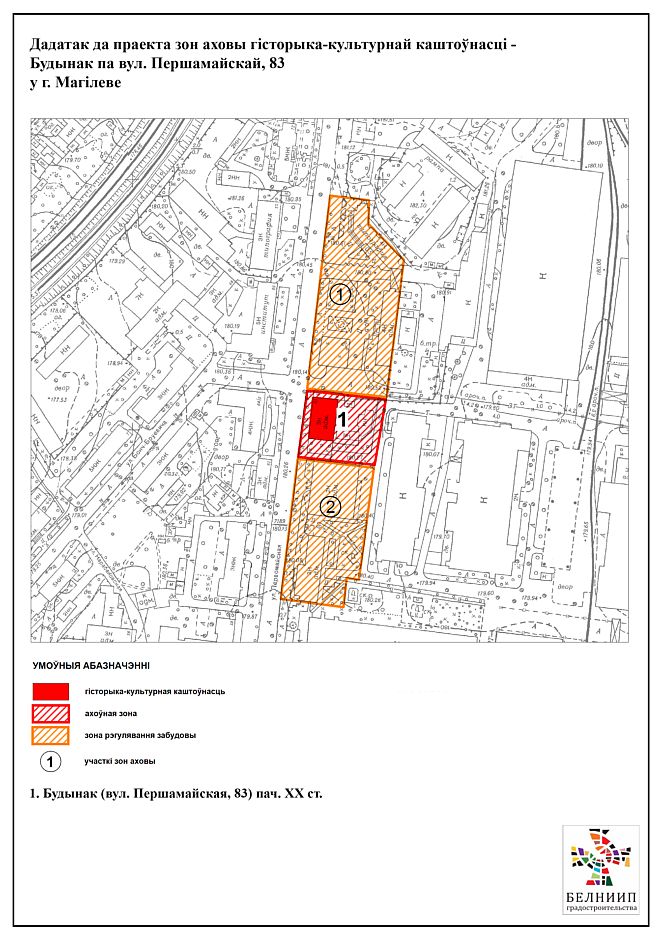 МiнiстрБ.У.Святлоў